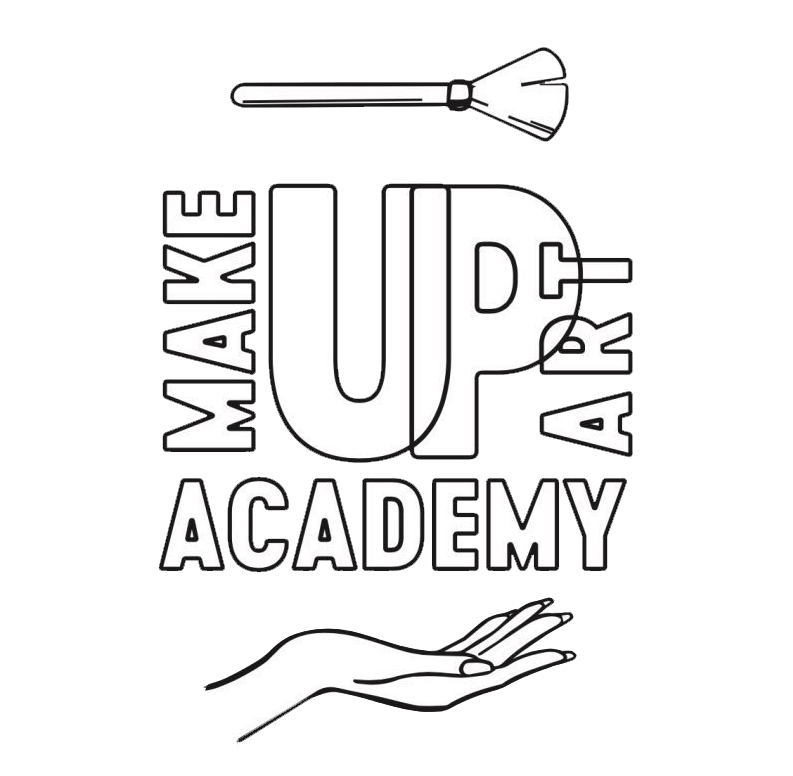 formation initiation au Maquillage : Présentiel RessourcesDescriptionPoste de travailUn espace équipé de coiffeuses pour préparer les modèles avant le maquillage.Formateurs ExpérimentésDes professionnels reconnus dans l’industrie du maquillage pour dispenser les cours.Matériel de MaquillageUne variété de produits de maquillage (fonds de teint, ombres à paupières, rouges à lèvres, etc.).Salle de Shooting PhotoUn studio pour capturer les résultats des maquillages et créer un portfolio.Supports informatique L’école est équipée d’une intelligence artificielle qui permet de réaliser des maquillages de manière virtuelle, afin de visualiser leur rendu sur un visage.Cours PDFDes supports cours théoriques sont remis à chaque élève sur les sujets abordés, support papier ou e- mail. 